CESSÃO DE DIREITOS AUTORAISO autor do artigo “Contabilidade para Usuários Externos: Uma Análise da Produção Científica Brasileira à Luz do Congresso Anpcont de 2007 a 2016” está cedendo, por meio desta, os direitos para publicação exclusiva e integral na Revista Contemporânea de Economia e Gestão – Contextus, da Faculdade de Economia, Administração, Atuária, Contabilidade e Secretariado Executivo da Universidade Federal do Ceará.Autorizo a Contextus a publicar o artigo acima citado em seu sítio eletrônico ou em edições impressas, não implicando pagamento de direitos autorais ou nenhuma outra taxa ao autor.Atesto que o artigo é original ou inédito, não foi publicado, até esta data, em nenhum periódico brasileiro ou estrangeiro, quer em português, quer em versão em outra língua, nem está encaminhado para publicação simultânea em outras revistas ou órgãos de publicação.Sei que plágio não é tolerado pela revista Contextus e asseguro que o artigo apresenta as fontes de trechos de obras citadas, incluindo os de qualquer trabalho prévio produzido e publicado pelo próprio autor.                                                                                            Parnaíba (PI), 05/10/2017
Henrique César Melo Ribeiro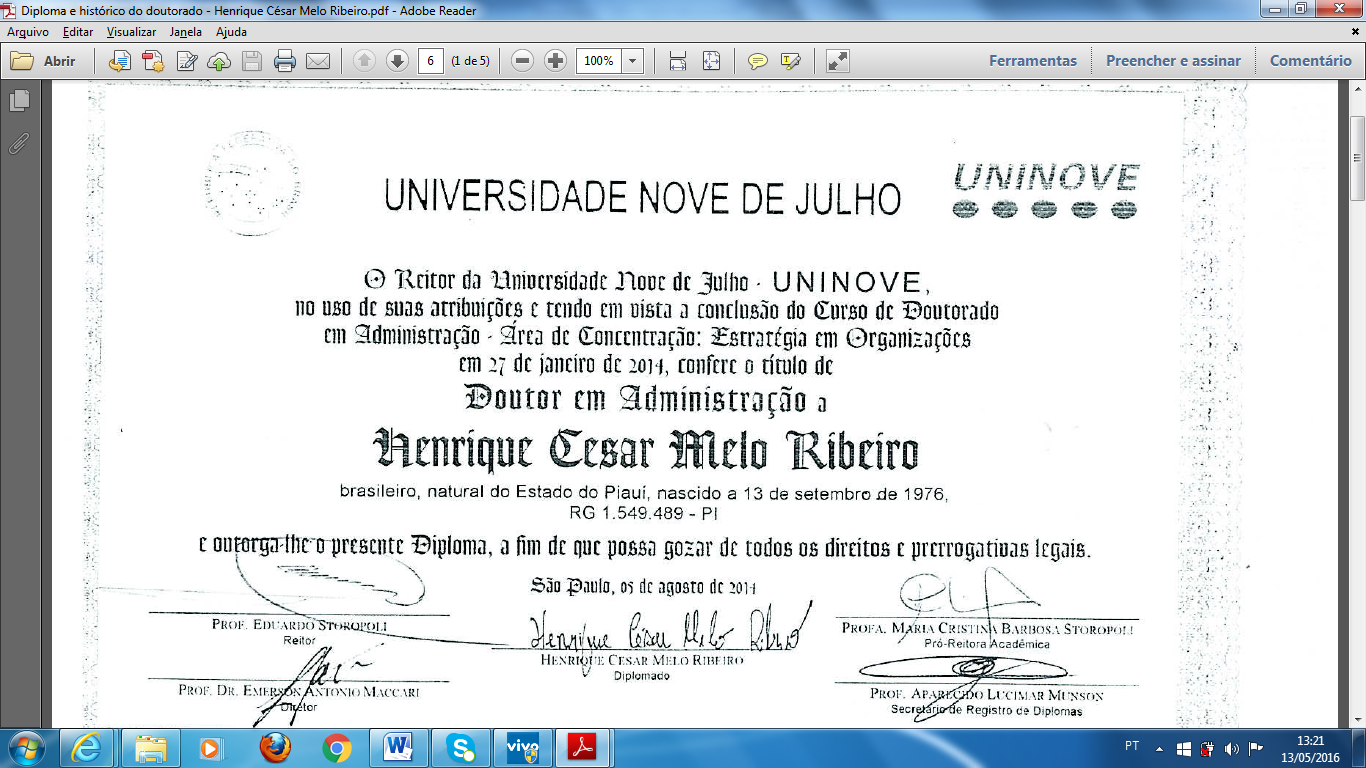 